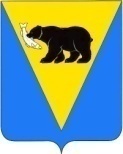 ПОСТАНОВЛЕНИЕАДМИНИСТРАЦИИ УСТЬ-БОЛЬШЕРЕЦКОГО МУНИЦИПАЛЬНОГО РАЙОНАот  __________№ _____В соответствии с Федеральным законом от 01 мая 2019 г. № 71-ФЗ «О внесении изменений в Федеральный закон от 05.04.2013 № 44-ФЗ «О контрактной системе в сфере закупок товаров, работ, услуг для обеспечения государственных и муниципальных нужд», Администрация Усть-Большерецкого муниципального районаПОСТАНОВЛЯЕТ:Признать утратившим силу следующие постановления:        1) постановление Администрации Усть-Большерецкого муниципального района от 02 июня 2016 г. N 223 "Об утверждении «Порядка формирования, утверждения и ведения планов-графиков закупок товаров, работ, услуг для обеспечения муниципальных нужд Усть-Большерецкого муниципального района;        2) постановление Администрации Усть-Большерецкого муниципального района от 14 марта 2017 г. № 77 «О внесении изменений в приложение к Постановлению Администрации Усть-Большерецкого муниципального района от 02.06.2016 № 223 «Об утверждении «Порядка формирования, утверждения и ведения планов-графика закупок товаров, работ, услуг для обеспечения муниципальных нужд Усть-Большерецкого муниципального района».        2. Аппарату Администрации Усть-Большерецкого муниципального района обнародовать настоящее постановление и разместить на официальном сайте Администрации Усть-Большерецкого муниципального района в информационно-телекоммуникационной сети «Интернет».        3. Настоящее постановление вступает со дня его обнародования и распространяется на правоотношения, возникшие с 01 января 2020 г.      4. Контроль за исполнением настоящего распоряжения оставляю за собой.Глава Усть-Большерецкогомуниципального района                                                                          К.Ю. ДеникеевПодготовил: _________________   В.О. Кузьмина, начальник отдела закупок в составе Управления экономической политики Администрации Усть-Большерецкого муниципального района.Согласовано:РАЗОСЛАТЬ:Финансовое управлениеУправление экономической политикиАппарат АдминистрацииНа сайт и опубликоватьО признании утратившим силу некоторых постановлений Администрации Усть-Большерецкого муниципального района _____________________А.Н. Братчук – Заместитель руководителя –   начальник отдела прогнозирования и экономического анализа Управления экономической политики Администрации Усть-Большерецкого муниципального района _____________________А.И. Власова – Руководитель финансового управления Администрации Усть-Большерецкогомуниципального района_____________________Г.И. Кисельников – Руководитель АппаратаАдминистрации Усть-Большерецкого муниципального района_____________________Ю.П. Леоненко – И.о. начальника правового отдела Аппарата Администрации Усть -Большерецкого муниципального района